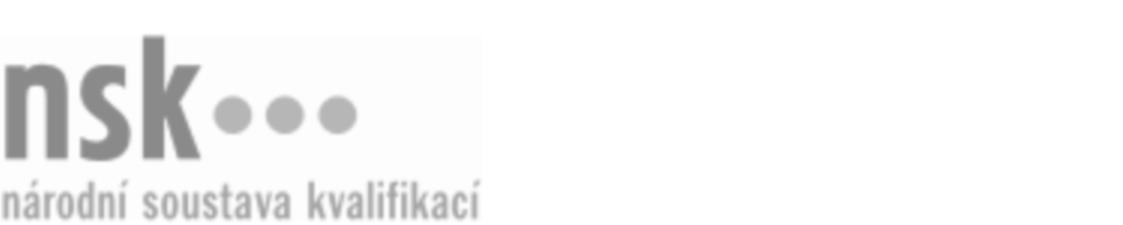 Kvalifikační standardKvalifikační standardKvalifikační standardKvalifikační standardKvalifikační standardKvalifikační standardKvalifikační standardKvalifikační standardTopenář montér / topenářka montérka kamen na biomasu s teplovodním výměníkem (kód: 36-148-H) Topenář montér / topenářka montérka kamen na biomasu s teplovodním výměníkem (kód: 36-148-H) Topenář montér / topenářka montérka kamen na biomasu s teplovodním výměníkem (kód: 36-148-H) Topenář montér / topenářka montérka kamen na biomasu s teplovodním výměníkem (kód: 36-148-H) Topenář montér / topenářka montérka kamen na biomasu s teplovodním výměníkem (kód: 36-148-H) Topenář montér / topenářka montérka kamen na biomasu s teplovodním výměníkem (kód: 36-148-H) Topenář montér / topenářka montérka kamen na biomasu s teplovodním výměníkem (kód: 36-148-H) Autorizující orgán:Ministerstvo průmyslu a obchoduMinisterstvo průmyslu a obchoduMinisterstvo průmyslu a obchoduMinisterstvo průmyslu a obchoduMinisterstvo průmyslu a obchoduMinisterstvo průmyslu a obchoduMinisterstvo průmyslu a obchoduMinisterstvo průmyslu a obchoduMinisterstvo průmyslu a obchoduMinisterstvo průmyslu a obchoduMinisterstvo průmyslu a obchoduMinisterstvo průmyslu a obchoduSkupina oborů:Stavebnictví, geodézie a kartografie (kód: 36)Stavebnictví, geodézie a kartografie (kód: 36)Stavebnictví, geodézie a kartografie (kód: 36)Stavebnictví, geodézie a kartografie (kód: 36)Stavebnictví, geodézie a kartografie (kód: 36)Stavebnictví, geodézie a kartografie (kód: 36)Týká se povolání:TopenářTopenářTopenářTopenářTopenářTopenářTopenářTopenářTopenářTopenářTopenářTopenářKvalifikační úroveň NSK - EQF:333333Odborná způsobilostOdborná způsobilostOdborná způsobilostOdborná způsobilostOdborná způsobilostOdborná způsobilostOdborná způsobilostNázevNázevNázevNázevNázevÚroveňÚroveňOrientace v palivech pro topidla na biomasuOrientace v palivech pro topidla na biomasuOrientace v palivech pro topidla na biomasuOrientace v palivech pro topidla na biomasuOrientace v palivech pro topidla na biomasu33Orientace v technické dokumentaci otopných soustav a vnitřních vodovodůOrientace v technické dokumentaci otopných soustav a vnitřních vodovodůOrientace v technické dokumentaci otopných soustav a vnitřních vodovodůOrientace v technické dokumentaci otopných soustav a vnitřních vodovodůOrientace v technické dokumentaci otopných soustav a vnitřních vodovodů33Orientace v topidlech na biomasu s teplovodním výměníkemOrientace v topidlech na biomasu s teplovodním výměníkemOrientace v topidlech na biomasu s teplovodním výměníkemOrientace v topidlech na biomasu s teplovodním výměníkemOrientace v topidlech na biomasu s teplovodním výměníkem33Orientace v konstrukci kamen na biomasu s teplovodním výměníkemOrientace v konstrukci kamen na biomasu s teplovodním výměníkemOrientace v konstrukci kamen na biomasu s teplovodním výměníkemOrientace v konstrukci kamen na biomasu s teplovodním výměníkemOrientace v konstrukci kamen na biomasu s teplovodním výměníkem33Orientace v technických normách a právních předpisech pro otopné soustavy s topidly na biomasu s teplovodním výměníkemOrientace v technických normách a právních předpisech pro otopné soustavy s topidly na biomasu s teplovodním výměníkemOrientace v technických normách a právních předpisech pro otopné soustavy s topidly na biomasu s teplovodním výměníkemOrientace v technických normách a právních předpisech pro otopné soustavy s topidly na biomasu s teplovodním výměníkemOrientace v technických normách a právních předpisech pro otopné soustavy s topidly na biomasu s teplovodním výměníkem33Navrhování tepelného výkonu topidla a součinnost s profesí kamnářNavrhování tepelného výkonu topidla a součinnost s profesí kamnářNavrhování tepelného výkonu topidla a součinnost s profesí kamnářNavrhování tepelného výkonu topidla a součinnost s profesí kamnářNavrhování tepelného výkonu topidla a součinnost s profesí kamnář33Orientace v konstrukci kamen na biomasu s teplovodním výměníkem a napojení do otopné soustavyOrientace v konstrukci kamen na biomasu s teplovodním výměníkem a napojení do otopné soustavyOrientace v konstrukci kamen na biomasu s teplovodním výměníkem a napojení do otopné soustavyOrientace v konstrukci kamen na biomasu s teplovodním výměníkem a napojení do otopné soustavyOrientace v konstrukci kamen na biomasu s teplovodním výměníkem a napojení do otopné soustavy33Orientace v systémech zapojení kamen do okruhu vytápění a ohřevu teplé vodyOrientace v systémech zapojení kamen do okruhu vytápění a ohřevu teplé vodyOrientace v systémech zapojení kamen do okruhu vytápění a ohřevu teplé vodyOrientace v systémech zapojení kamen do okruhu vytápění a ohřevu teplé vodyOrientace v systémech zapojení kamen do okruhu vytápění a ohřevu teplé vody33Připojení kamen na biomasu s teplovodním výměníkem na otopnou soustavu a uvedení do provozuPřipojení kamen na biomasu s teplovodním výměníkem na otopnou soustavu a uvedení do provozuPřipojení kamen na biomasu s teplovodním výměníkem na otopnou soustavu a uvedení do provozuPřipojení kamen na biomasu s teplovodním výměníkem na otopnou soustavu a uvedení do provozuPřipojení kamen na biomasu s teplovodním výměníkem na otopnou soustavu a uvedení do provozu33Montáž ochranných a zabezpečovacích prvků kamen na biomasu s teplovodním výměníkem proti přehřátíMontáž ochranných a zabezpečovacích prvků kamen na biomasu s teplovodním výměníkem proti přehřátíMontáž ochranných a zabezpečovacích prvků kamen na biomasu s teplovodním výměníkem proti přehřátíMontáž ochranných a zabezpečovacích prvků kamen na biomasu s teplovodním výměníkem proti přehřátíMontáž ochranných a zabezpečovacích prvků kamen na biomasu s teplovodním výměníkem proti přehřátí33Regulace otopné soustavy s kamny na biomasu s teplovodním výměníkemRegulace otopné soustavy s kamny na biomasu s teplovodním výměníkemRegulace otopné soustavy s kamny na biomasu s teplovodním výměníkemRegulace otopné soustavy s kamny na biomasu s teplovodním výměníkemRegulace otopné soustavy s kamny na biomasu s teplovodním výměníkem33Provedení topné zkoušky kamen na biomasu s teplovodním výměníkemProvedení topné zkoušky kamen na biomasu s teplovodním výměníkemProvedení topné zkoušky kamen na biomasu s teplovodním výměníkemProvedení topné zkoušky kamen na biomasu s teplovodním výměníkemProvedení topné zkoušky kamen na biomasu s teplovodním výměníkem33Topenář montér / topenářka montérka kamen na biomasu s teplovodním výměníkem,  19.03.2024 13:41:41Topenář montér / topenářka montérka kamen na biomasu s teplovodním výměníkem,  19.03.2024 13:41:41Topenář montér / topenářka montérka kamen na biomasu s teplovodním výměníkem,  19.03.2024 13:41:41Topenář montér / topenářka montérka kamen na biomasu s teplovodním výměníkem,  19.03.2024 13:41:41Strana 1 z 2Strana 1 z 2Kvalifikační standardKvalifikační standardKvalifikační standardKvalifikační standardKvalifikační standardKvalifikační standardKvalifikační standardKvalifikační standardPlatnost standarduPlatnost standarduPlatnost standarduPlatnost standarduPlatnost standarduPlatnost standarduPlatnost standarduStandard je platný od: 21.10.2022Standard je platný od: 21.10.2022Standard je platný od: 21.10.2022Standard je platný od: 21.10.2022Standard je platný od: 21.10.2022Standard je platný od: 21.10.2022Standard je platný od: 21.10.2022Topenář montér / topenářka montérka kamen na biomasu s teplovodním výměníkem,  19.03.2024 13:41:41Topenář montér / topenářka montérka kamen na biomasu s teplovodním výměníkem,  19.03.2024 13:41:41Topenář montér / topenářka montérka kamen na biomasu s teplovodním výměníkem,  19.03.2024 13:41:41Topenář montér / topenářka montérka kamen na biomasu s teplovodním výměníkem,  19.03.2024 13:41:41Strana 2 z 2Strana 2 z 2